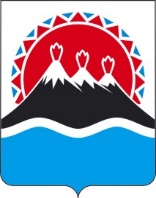 П О С Т А Н О В Л Е Н И ЕПРАВИТЕЛЬСТВА  КАМЧАТСКОГО КРАЯ             г. Петропавловск-КамчатскийВ целях реализации положений постановления Правительства РФ от 07.03.1995 № 239 «О мерах по упорядочению государственного регулирования цен (тарифов)»ПРАВИТЕЛЬСТВО ПОСТАНОВЛЯЕТ:1. Утвердить Порядок осуществления Региональной службой по тарифам и ценам Камчатского края полномочий по государственному регулированию цен (тарифов) в транспортном комплексе согласно приложению.2. Региональной службе по тарифам и ценам Камчатского края привести нормативные правовые акты в сфере государственного регулирования цен (тарифов) в транспортном комплексе в соответствие с настоящим Постановлением в месячный срок со дня его официального опубликования.3. Министерству транспорта и дорожного строительства Камчатского края в месячный срок со дня официального опубликования настоящего Постановления обеспечить разработку Порядка возмещения недополученных доходов организациям автомобильного транспорта, возникающих в связи с пассажирскими перевозками на муниципальных (внутригородских) автобусных маршрутах общего пользования на территории Камчатского края.4. Настоящее Постановление вступает в силу через 10 дней после дня его официального опубликования.Губернатор Камчатского края				                       В.И. ИлюхинСОГЛАСОВАНО:Приложениек Постановлению ПравительстваКамчатского краяот                             №       ПОРЯДОК ОСУЩЕСТВЛЕНИЯ РЕГИОНАЛЬНОЙ СЛУЖБОЙ ПО ТАРИФАМ И ЦЕНАМ КАМЧАТСКОГО КРАЯ ПОЛНОМОЧИЙ ПО ГОСУДАРСТВЕННОМУ РЕГУЛИРОВАНИЮ ЦЕН (ТАРИФОВ) В ТРАНСПОРТНОМ КОМПЛЕКСЕ1. Общие положения1.1. Настоящий Порядок определяет систему, принципы и правила осуществления Региональной службой по тарифам и ценам Камчатского края полномочий по государственному регулированию цен (тарифов) в транспортном комплексе на товары (работы, услуги) организаций, осуществляющих регулируемые виды деятельности в сфере перевозок пассажиров и багажа всеми видами общественного транспорта в городском и пригородном сообщении (кроме железнодорожного транспорта), перевозок пассажиров и багажа на местных авиалиниях и речным транспортом в местном сообщении и на переправах, перевозок грузов, пассажиров и багажа морским, речным и воздушным транспортом в районах Крайнего Севера и приравненных к ним местностях,  тарифы которых подлежат государственному регулированию в соответствии с постановлением Правительства РФ от 07.03.1995 № 239 «О мерах по упорядочению государственного регулирования цен (тарифов)».1.2. В настоящем документе используются следующие понятия:регулируемые цены (тарифы) – выраженная в валюте Российской Федерации стоимость единицы товара (работы, услуги) по регулируемому государством виду деятельности;регулирование цен (тарифов) - подготовка в установленном порядке Правительству Камчатского края предложений по уровню регулируемых цен (тарифов) в транспортном комплексе;регулируемая организация – организация, осуществляющая деятельность в сфере перевозок пассажиров и багажа всеми видами общественного транспорта в городском и пригородном сообщении (кроме железнодорожного транспорта), перевозок пассажиров и багажа на местных авиалиниях и речным транспортом в местном сообщении и на переправах, перевозок грузов, пассажиров и багажа морским, речным и воздушным транспортом в районах Крайнего Севера и приравненных к ним местностях;регулируемые виды деятельности – виды деятельности, осуществляемые регулируемыми организациями, в отношении которых в соответствии с законодательством Российской Федерации государственное регулирование цен (тарифов) на внутреннем рынке Российской Федерации осуществляют органы исполнительной власти субъектов Российской Федерации;нерегулируемые виды деятельности - виды деятельности, осуществляемые регулируемыми организациями, в отношении которых государственное регулирование цен (тарифов) не осуществляется;период регулирования - период продолжительностью не менее 1 года;необходимая валовая выручка – экономически обоснованный объем финансовых средств, необходимый в течение очередного периода регулирования регулируемой организации для осуществления регулируемого вида деятельности и обеспечения безопасности перевозок пассажиров, багажа и грузов в соответствии с нормативными правовыми актами Российской Федерации в регулируемой сфере;экономически обоснованные расходы - экономически оправданные и документально подтвержденные затраты, оценка которых выражена в денежной форме;недополученные доходы - доходы регулируемой организации, не полученные в предыдущий период регулирования в связи со снижением (по причинам, не зависящим от регулируемой организации) количества перевезенных пассажиров, применяемым для расчета при установлении цен (тарифов);экономически обоснованные расходы, не учтенные при установлении регулируемых тарифов в предыдущие периоды регулирования - расходы, связанные с незапланированным ростом цен на продукцию, потребляемую регулируемой организацией на осуществление регулируемой деятельности в течение предыдущего периода регулирования, изменением законодательства, а также расходы, не учтенные в предыдущий период регулирования тарифов, но признанные экономически обоснованными судом;транспортное средство – автобус, воздушное судно, морское судно, речное судно, судно смешанного (река - море) плавания, судно на воздушной подушке, морские плавучие платформы или иные виды транспорта.2. Принципы и методы регулирования тарифов в транспортном комплексе2.1. Регулирование цен (тарифов) осуществляется исходя из принципа соблюдения баланса экономических интересов регулируемых организаций и интересов потребителей.2.2. Регулирование цен (тарифов) осуществляется в виде предельных (максимальных) тарифов.Регулирование цен (тарифов) в виде предельных (максимальных) тарифов осуществляется для регулируемых организаций, обратившихся в Региональную службу по тарифам и ценам Камчатского края с предложением об установлении тарифов.2.3. Если регулируемая организация кроме регулируемых видов деятельности осуществляет нерегулируемые виды деятельности, то расходы на осуществление нерегулируемых видов деятельности и полученная в ходе их осуществления прибыль (убытки) при формировании тарифов не учитываются.2.4. В случае если регулируемая организация в течение предыдущего периода регулирования понесла экономически обоснованные расходы, не учтенные при установлении тарифов на товары (работы, услуги), или имеет недополученные доходы прошлого периода регулирования, то такие расходы (недополученные доходы) учитываются Региональной службой по тарифам и ценам Камчатского края при рассмотрении предложения об установлении тарифов для такой регулируемой организации в следующем периоде регулирования, в котором указанные расходы (недополученные доходы) были подтверждены бухгалтерской и статистической отчетностью, судебными решениями.При рассмотрении предложения об установлении тарифов для регулируемой организации, созданной в результате реорганизации юридических лиц в форме слияния, преобразования или присоединения, исключаются экономически необоснованные расходы реорганизованного юридического лица (юридических лиц), учитываются экономически обоснованные расходы, не учтенные при установлении тарифов для реорганизованного юридического лица (юридических лиц).2.5. При рассмотрении предложения об установлении тарифов из необходимой валовой выручки исключаются:экономически не обоснованные доходы прошлых периодов регулирования, включая доходы, связанные с нарушениями законодательства Российской Федерации при установлении и применении регулируемых тарифов, в том числе выявленные в результате проверок и мероприятий по контролю;расходы, связанные с приобретением регулируемой организацией товаров (работ, услуг), используемых при осуществлении регулируемых видов деятельности, по завышенным ценам и в завышенных объемах, выявленные в результате проверок и мероприятий по контролю и (или) анализа уровня расходов (затрат) в отношении других регулируемых организаций, осуществляющих аналогичные виды деятельности в сопоставимых условиях.2.6. Регулируемые организации обязаны вести раздельный учет расходов и доходов, количества перевезенных пассажиров по регулируемым видам деятельности.2.7. Учет расходов и доходов осуществляется в соответствии с законодательством Российской Федерации о бухгалтерском учете. 2.8. При рассмотрении предложения об установлении тарифов не допускается повторный учет одних и тех же расходов, относимых на разные регулируемые виды деятельности.2.9. При определении расчетных значений расходов, учитываемых при рассмотрении предложения об установлении тарифов, используются данные об экономически обоснованных объемах потребления сырья, материалов, выполненных работ (услуг) и цены (тарифы) на них, сведения о которых получены из следующих источников информации (в приоритетном порядке):цены (тарифы) на потребляемые регулируемой организацией товары (работы, услуги), установленные Региональной службой по тарифам и ценам Камчатского края, - в случае, если цены (тарифы) на такие товары (работы, услуги) подлежат государственному регулированию и утверждению постановлением Правления Региональной службы по тарифам и ценам Камчатского края;прогноз индекса потребительских цен (декабрь к декабрю предыдущего года), определенный в Прогнозе социально-экономического развития Камчатского края на очередной финансовый год и плановый период;сведения о расходах на приобретаемые другими регулируемыми организациями, осуществляющими регулируемые виды деятельности в транспортном комплексе, товары (работы, услуги) в сопоставимых условиях;данные бухгалтерского учета и статистической отчетности регулируемой организации за 3 предыдущих периода регулирования, за которые у Региональной службы по тарифам и ценам Камчатского края имеются указанные данные.2.10. При определении фактических значений расходов Региональная служба по тарифам и ценам Камчатского края использует данные бухгалтерской и статистической отчетности регулируемой организации за предыдущий год, а также данные, полученные по результатам мероприятий по контролю.2.11. Методом расчета и формирования регулируемых тарифов в транспортном комплексе является метод экономически обоснованных расходов (затрат).2.12. В отношении организации-правопреемника, которая в полном объеме приобрела права и обязанности регулируемой организации, ранее осуществлявшей регулируемые виды деятельности в транспортном комплексе, применяются тарифы, установленные для указанной организации-предшественника, до утверждения для организации-правопреемника тарифов в установленном порядке.2.13. Необходимая валовая выручка регулируемой организации определяется как сумма:производственных расходов;ремонтных расходов;административных расходов;расходов на амортизацию основных средств и нематериальных активов;расходов на арендную плату, лизинговые платежи;расходов, связанных с оплатой налогов и сборов;нормативной прибыли;расчетной предпринимательской прибыли. 2.14. В составе производственных расходов учитываются:расходы на приобретение сырья и материалов и их хранение;расходы на коммунальные услуги;расходы на оплату труда и отчисления на социальные нужды основного производственного персонала;общехозяйственные расходы, в том числе арендная плата, лизинговые платежи, связанные с арендой (лизингом) транспортных средств;прочие производственные расходы.2.15. В составе ремонтных расходов учитываются:расходы на техническое обслуживание и ремонт транспортных средств;расходы на капитальный ремонт транспортных средств.2.16. К административным расходам относятся:расходы на оплату работ и (или) услуг, выполняемых по договорам сторонними организациями или индивидуальными предпринимателями, включая расходы на оплату услуг связи, вневедомственной охраны, юридических, информационных, аудиторских, консультационных услуг в экономически обоснованном размере за исключением расходов, отнесенных к производственным расходам;расходы на оплату труда и отчисления на социальные нужды административно-управленческого персонала;арендная плата, лизинговые платежи, не связанные с арендой (лизингом) транспортных средств;расходы на служебные командировки;расходы на обучение персонала;расходы на страхование;прочие административные расходы.2.17. Расходы на амортизацию основных средств и нематериальных активов, учитываемые в необходимой валовой выручке, рассчитываются в соответствии со статьей 259 Налогового кодекса Российской Федерации (часть вторая) от 05.08.2000 № 117-ФЗ.2.18. Расходы на арендную плату и лизинговые платежи определяются в размере, не превышающем экономически обоснованный размер такой платы.Экономически обоснованный размер арендной платы или лизингового платежа определяется исходя из принципа возмещения арендодателю (лизингодателю) амортизации, налогов на имущество, в том числе на землю, и других обязательных платежей собственника передаваемого в аренду (лизинг) имущества, связанных с владением указанным имуществом. 2.19. При определении размера расходов, связанных с уплатой налогов и сборов, учитывается плата за негативное воздействие на окружающую среду.Налоги и сборы с фонда оплаты труда учитываются в составе производственных, ремонтных и административных расходов.При расчете налога на прибыль регулируемой организации сумма амортизации основных средств и нематериальных активов определяется в соответствии с Налоговым кодексом Российской Федерации.2.20. Учитываемая при формировании необходимой валовой выручки нормативная прибыль определяется исходя из расходов на капитальные вложения (инвестиции) на период регулирования на основе утвержденных инвестиционных программ, согласованных уполномоченным органом исполнительной государственной власти Камчатского края, либо величины коэффициента обновления и отношения амортизации, начисленной на транспортные средства, к суммарной балансовой стоимости транспортных средств.2.21. Величина нормативной прибыли не может превышать 7 процентов суммы, включаемых в необходимую валовую выручку расходов, указанных в пунктах 1 – 6 части 2.13. настоящего Порядка.2.22. Расчетная предпринимательская прибыль определяется в размере 5 процентов включаемых в необходимую валовую выручку на очередной период регулирования расходов, указанных в пунктах 1 – 6 части 2.13. настоящего Порядка.3. Правила регулирования тарифов в транспортном комплексе3.1. Подготовка в установленном порядке Правительству Камчатского края предложений по уровню регулируемых цен (тарифов) в транспортном комплексе осуществляется Региональной службой по тарифам и ценам Камчатского края до начала очередного периода регулирования, но не позднее 20 сентября года, предшествующего началу очередного периода регулирования. 3.2. Тарифы вводятся в действие с начала очередного года на срок не менее одного года. Действие настоящего пункта не распространяется:на решения Правительства Камчатского края о приведении ранее принятых нормативных правовых актов Правительства Камчатского края об установлении тарифов в соответствие с законодательством Российской Федерации;на решения Правительства Камчатского края об установлении тарифов для организаций, в отношении которых ранее не осуществлялось государственное регулирование тарифов;на решения Правительства Камчатского края, принятые в связи с изменением в течение периода регулирования системы налогообложения регулируемой организации.3.3. Подготовка предложений по уровню регулируемых цен (тарифов) в транспортном комплексе производится Региональной службой по тарифам и ценам Камчатского края путем рассмотрения предложений регулируемых организаций об установлении тарифов, за исключением случаев, когда настоящим Порядком предусмотрено иное.3.4. Подготовка предложений по уровню регулируемых цен (тарифов) осуществляется:по предложению регулируемой организации;в случае непредставления регулируемыми организациями предложения об установлении цен (тарифов) - по инициативе Региональной службы по тарифам и ценам Камчатского края.3.5. Регулируемая организация до 1 мая года, предшествующего очередному периоду регулирования, представляет в Региональную службу по тарифам и ценам Камчатского края предложение об установлении тарифов.3.6. Предложение об установлении тарифов состоит из заявления регулируемой организации об установлении тарифов и необходимых расчетных и обосновывающих материалов по формированию тарифов. В заявлении об установлении тарифов указывается следующая информация:сведения о регулируемой организации, направившей заявление об установлении тарифов (далее - заявитель):фирменное наименование заявителя - юридического лица (согласно уставу регулируемой организации), фамилия, имя и отчество руководителя регулируемой организации;основной государственный регистрационный номер регулируемой организации, дата его присвоения и наименование органа, принявшего решение о регистрации юридического лица (согласно свидетельству о государственной регистрации в качестве юридического лица);почтовый адрес, адрес фактического местонахождения органов управления регулируемой организации, контактные телефоны, а также (при наличии) официальный сайт в информационно-телекоммуникационной сети «Интернет» и адрес электронной почты;индивидуальный номер налогоплательщика и код причины постановки на налоговый учет;основания, по которым заявитель обратился в Региональную службу по тарифам и ценам Камчатского края с предложением об установлении тарифов.3.7. К заявлению об установлении тарифов прилагаются следующие расчетные и обосновывающие материалы (заверенные руководителем регулируемой организации или уполномоченным им заместителем руководителя):копии правоустанавливающих документов (копии гражданско-правовых договоров, при реорганизации юридического лица - передаточных актов), подтверждающих право собственности, иное законное основание для владения, пользования и распоряжения в отношении объектов недвижимого (зданий, строений, сооружений, земельных участков) и движимого имущества, используемых для осуществления регулируемой деятельности;копии решений об утверждении учетной политики с приложениями (включая утвержденный план счетов, содержащий перечень счетов и субсчетов синтетического и аналитического бухгалтерского учета;копия документа о назначении (выборе) лица, имеющего право действовать от имени организации без доверенности;копии бухгалтерской и статистической отчетности за предшествующий период регулирования и на последнюю отчетную дату;расчет расходов на осуществление регулируемых видов деятельности и необходимой валовой выручки от регулируемой деятельности с приложением экономического обоснования исходных данных (с указанием применяемых индексов, норм и нормативов расчета);расчет размера тарифов;расчет количества перевезенных пассажиров / коммерческой загрузки по регулируемым видам деятельности, с обоснованием по видам транспортных средств;копия утвержденной в установленном порядке инвестиционной программы (при наличии);расчет дополнительно полученных доходов, и (или) недополученных доходов, и (или) экономически обоснованных расходов, не учтенных при установлении тарифов для регулируемой организации в предыдущем периоде регулирования (при наличии);копии документов, подтверждающих проведение заявителем закупки товаров (работ, услуг) в установленном законодательством Российской Федерации порядке (положение о закупках, извещение о проведении закупок, документация о закупке, протоколы проведения закупок, составляемые в ходе проведения закупок);копии договоров (с приложениями) о поставке материалов, сырья, топлива и других энергоресурсов, выполнении работ сторонними организациями, в том числе ремонтных работ подрядными организациями, об аренде движимого и недвижимого имущества на очередной период регулирования.3.8. При установлении цен (тарифов) для регулируемой организации, созданной в результате реорганизации юридических лиц в форме слияния, преобразования или присоединения, могут быть использованы документы и материалы, представленные в соответствии с пунктом 3.7. настоящего Порядка в отношении реорганизованной организации (реорганизованных организаций).Регулируемой организацией, созданной в результате реорганизации юридических лиц в форме слияния или преобразования, также представляется бухгалтерская отчетность такой организации на дату ее государственной регистрации.3.9. Заявление об установлении тарифов подписывается руководителем или иным уполномоченным лицом регулируемой организации, скрепляется печатью регулируемой организации и содержит опись прилагаемых к нему документов и материалов. Для установления тарифов перечень документов и материалов, указанных в пункте 3.7. настоящего Порядка, является исчерпывающим.По инициативе регулируемой организации помимо указанных в пункте 3.7. настоящего Порядка документов и материалов могут быть представлены иные документы и материалы, которые, по ее мнению, имеют существенное значение для установления тарифов, в том числе экспертное заключение независимых экспертов.3.10. Предложение об установлении тарифов представляется в Региональную службу по тарифам и ценам Камчатского края на бумажном носителе и в электронной форме лично руководителем регулируемой организации или иным уполномоченным лицом, либо направляется почтовым отправлением с описью вложения и уведомлением о вручении.В случае представления предложения об установлении тарифов в виде электронного документа оно подписывается руководителем регулируемой организации или уполномоченным им лицом тем видом электронной подписи, который предусмотрен законодательством Российской Федерации для подписания таких документов.3.11. Решение Региональной службы по тарифам и ценам Камчатского края о рассмотрении предложения регулируемой организации об установлении тарифов или уведомление о необходимости представления указанных в пункте 3.7. настоящего Порядка материалов в полном объеме (в случае их отсутствия полностью или частично) направляется Региональной службы по тарифам и ценам Камчатского края заказным почтовым отправлением в течение 10 рабочих дней со дня подачи регулируемой организацией заявления об установлении тарифов.В случае если в ходе анализа представленных регулируемыми организациями предложений об установлении тарифов возникнет необходимость уточнения предложения об установлении тарифов, Региональная служба по тарифам и ценам Камчатского края запрашивает дополнительные сведения, в том числе подтверждающие фактически понесенные регулируемой организацией расходы в предыдущем периоде регулирования и на последнюю отчетную дату. Срок представления таких сведений не может быть менее 7 рабочих дней со дня поступления запроса в регулируемую организацию. 3.12. Для организации, в отношении которой государственное регулирование тарифов ранее не осуществлялось, тарифы на текущий год определяются в случае, если предложение об установлении тарифов подано не позднее 1 августа текущего года. В этом случае расчетные и обосновывающие материалы регулируемой организации рассматриваются в течение 30 календарных дней со дня поступления в Региональную службу по тарифам и ценам Камчатского края предложения об установлении тарифов и необходимых расчетных и обосновывающих материалов в полном объеме. По решению Региональной службы по тарифам и ценам Камчатского края указанный срок может быть продлен не более чем на 30 календарных дней.Для организации, впервые обратившейся с предложением об установлении тарифов, сведения об экономически обоснованных расходах, фактически понесенных в период со дня подачи документов, указанных в пунктах 3.6. - 3.7. настоящего Порядка, до начала очередного периода регулирования, рассматриваются Региональной службой по тарифам и ценам Камчатского края и учитываются при подготовке предложений Правительству Камчатского края по уровню регулируемых цен (тарифов) на последующий период регулирования.3.13. Региональная служба по тарифам и ценам Камчатского края проводит экспертизу предложений об установлении тарифов в части обоснованности расходов, учтенных при расчете тарифов, корректности определения параметров расчета тарифов и отражает ее результаты в экспертном заключении.Региональная служба по тарифам и ценам Камчатского края отказывает регулируемой организации во включении в тарифы отдельных расходов, предложенных регулируемой организацией, в случае если экономическая обоснованность таких расходов не подтверждена.3.14. Экспертное заключение содержит:анализ экономической обоснованности расходов по отдельным статьям (группам расходов) и обоснованности расчета количества перевезенных пассажиров / коммерческой загрузки транспортных средств;анализ экономической обоснованности величины прибыли, необходимой для эффективного функционирования регулируемой организации;сравнительный анализ динамики необходимой валовой выручки, в том числе расходов по отдельным статьям (группам расходов), прибыли регулируемой организации и их величины по отношению к предыдущим периодам регулирования;обоснование причин и ссылки на правовые нормы, на основании которых Региональная служба по тарифам и ценам Камчатского края принимает решение об исключении из расчета тарифов экономически не обоснованных расходов, учтенных регулируемой организацией в предложении об установлении тарифов;расчеты экономически обоснованных расходов (недополученных доходов) в разрезе статей затрат, а также расчеты необходимой валовой выручки и размера тарифов.3.15. Подготовка предложений по уровню регулируемых цен (тарифов) в транспортном комплексе Правительству Камчатского края осуществляется Региональной службой по тарифам и ценам Камчатского края в порядке, закрепленном постановлением Губернатора Камчатского края от 28.12.2007 № 355 «О Порядке подготовки проектов правовых актов Губернатора Камчатского края, Правительства Камчатского края и иных исполнительных органов государственной власти Камчатского края» по итогам рассмотрения предложения регулируемой организации об установлении тарифов не позднее 20 сентября года, предшествующего началу периода регулирования, на который устанавливаются тарифы.Подготовка предложений по уровню регулируемых цен (тарифов) в транспортном комплексе Правительству Камчатского края для организаций, в отношении которых ранее не осуществлялось государственное регулирование тарифов, осуществляется Региональной службой по тарифам и ценам Камчатского края по итогам рассмотрения предложения регулируемой организации об установлении тарифов в течение 30 календарных дней со дня поступления в Региональную службу по тарифам и ценам Камчатского края предложений об установлении тарифов, сформированных в соответствии с требованиями, установленными пунктами 3.6. – 3.7. настоящего Порядка. В соответствии с пунктом 3.12. настоящего Порядка, данный срок может быть продлен, но не более чем на 30 календарных дней. Срок действия тарифов для организаций, в отношении которых ранее не осуществлялось государственное регулирование тарифов, может составлять менее года.№Об утверждении Порядка осуществления Региональной службой по тарифам и ценам Камчатского края полномочий по государственному регулированию цен (тарифов) в транспортном комплексеЗаместитель Председателя Правительства Камчатского краяЮ.Н. ЗубарьЗаместитель Председателя Правительства Камчатского краяМ.А. СубботаМинистр финансовКамчатского краяС.Г. ФилатовМинистр экономическогоразвития и торговли Камчатского краяД.А. КоростелевРуководитель Региональной службы по тарифам и ценамКамчатского края                                            О.Н. КукильМинистр транспорта и дорожного строительства Камчатского краяВ.В. КаюмовНачальник Главного правовогоуправления Губернатора и Правительства Камчатского края  С.Н. Гудин